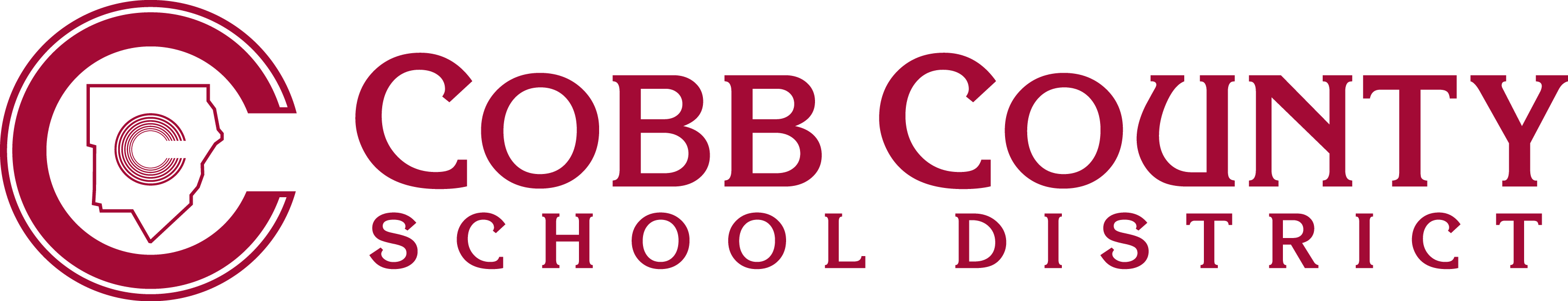 Form JGC-8         Empowering Dreams for the FutureMEDICAL EVALUATION REPORTThis form is intended to provide to the Cobb County School District some of the medical information necessary to determine:  ● a child’s eligibility as a child with a disability for special education services or Section 504 accommodations  ● a child’s medically necessary nutritional needs/accommodations; and/or,  ● any services to be provided or made available by school nursing staff.  (For some students, more detailed doctors’ orders may      be necessary)	                                       Name				Dosage			                Frequency	                                       Name				Dosage			                FrequencyThis student is a patient who is under my care, and I certify that the above information is true and correct.Physician’s Signature & Georgia Board Certification Number		Date	                  Office Phone NumberName:  DOB:  School:Date Last Seen:Diagnosis:Prognosis/Anticipated Duration:Anticipated Impact of Diagnosis on Student’s Educational Performance:     Allergies:1.             Inhalation         Ingestion         Touch/exposure2.             Inhalation         Ingestion         Touch/exposureSpecial Diet/Food Restrictions:     Food Substitutions:Medications:Special Health Care Procedures:Activity Restrictions:Additional comments, suggestions or medically relevant information:      Doctor’s Name and Address (please print):